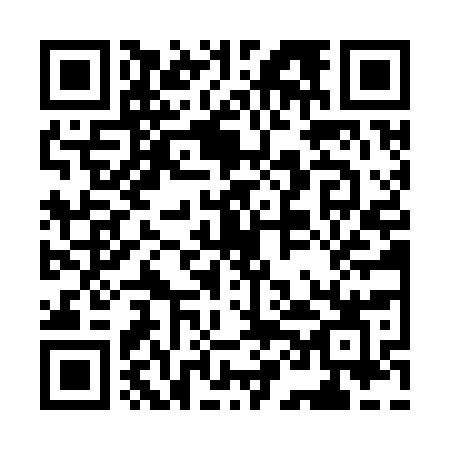 Prayer times for California Furnace, Pennsylvania, USAMon 1 Jul 2024 - Wed 31 Jul 2024High Latitude Method: Angle Based RulePrayer Calculation Method: Islamic Society of North AmericaAsar Calculation Method: ShafiPrayer times provided by https://www.salahtimes.comDateDayFajrSunriseDhuhrAsrMaghribIsha1Mon4:145:511:215:208:5010:272Tue4:155:521:215:208:5010:273Wed4:155:531:215:208:5010:274Thu4:165:531:215:208:5010:265Fri4:175:541:225:208:4910:266Sat4:185:541:225:208:4910:257Sun4:195:551:225:208:4910:258Mon4:205:561:225:208:4810:249Tue4:215:561:225:208:4810:2310Wed4:225:571:225:208:4810:2311Thu4:235:581:225:208:4710:2212Fri4:245:581:235:208:4710:2113Sat4:255:591:235:208:4610:2014Sun4:266:001:235:208:4510:1915Mon4:276:011:235:208:4510:1916Tue4:286:011:235:208:4410:1817Wed4:296:021:235:208:4410:1718Thu4:306:031:235:208:4310:1619Fri4:316:041:235:208:4210:1420Sat4:336:051:235:208:4210:1321Sun4:346:051:235:208:4110:1222Mon4:356:061:235:198:4010:1123Tue4:366:071:235:198:3910:1024Wed4:376:081:235:198:3810:0925Thu4:396:091:235:198:3710:0726Fri4:406:101:235:198:3610:0627Sat4:416:111:235:188:3610:0528Sun4:426:121:235:188:3510:0329Mon4:446:131:235:188:3410:0230Tue4:456:131:235:188:3310:0131Wed4:466:141:235:178:319:59